Your recent request for information is replicated below, together with our response.Can you please supply the amount of convictions successfully processed in regards to the 2013 law based on Highway Code rule 264 & 265, specifically middle lane hogging?My enquiry is centered on the stretch of the M74 motorway between junction 1 shields road and junction 5 Strathclyde park between January 2022 & March 2024The information sought is not held by Police Scotland and section 17 of the Act therefore applies.By way of explanation Police Scotland does not hold conviction data. Notwithstanding crimes in Scotland are recorded in accordance with the Scottish Government Justice Department offence classification codes. In this instance, there is no specific offence of ‘middle-lane hogging’. Such offences would be recorded under ‘Careless Driving’ or ‘Dangerous Driving’, etc. depending on the circumstances.To be of assistance you may wish to see  Crime data - Police ScotlandIf you require any further assistance, please contact us quoting the reference above.You can request a review of this response within the next 40 working days by email or by letter (Information Management - FOI, Police Scotland, Clyde Gateway, 2 French Street, Dalmarnock, G40 4EH).  Requests must include the reason for your dissatisfaction.If you remain dissatisfied following our review response, you can appeal to the Office of the Scottish Information Commissioner (OSIC) within 6 months - online, by email or by letter (OSIC, Kinburn Castle, Doubledykes Road, St Andrews, KY16 9DS).Following an OSIC appeal, you can appeal to the Court of Session on a point of law only. This response will be added to our Disclosure Log in seven days' time.Every effort has been taken to ensure our response is as accessible as possible. If you require this response to be provided in an alternative format, please let us know.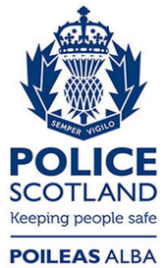 Freedom of Information ResponseOur reference:  FOI 24-1199Responded to:  2nd May 2024